Profundización en el desarrollo de la comprensión lectora.Guía clase 3Nombre: _____________________________________ Curso: _____________Lee los siguientes textos para responder preguntas de comprensión de lectura de selección única y desarrollo.Antes de la lectura:Si observamos la información en cada torre, ¿con qué propósito se incorpora la fecha? ¿En qué año fue publicado este artículo?Texto nº 1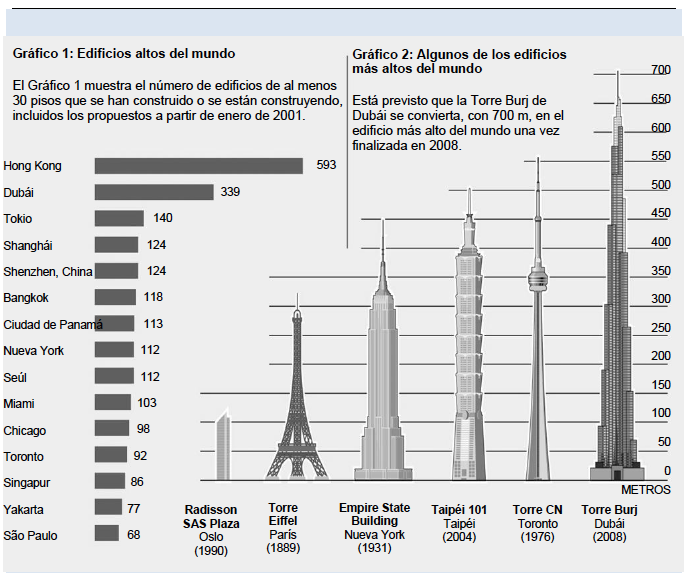 “Edificios altos” es un artículo de una revista noruega publicado en 2006Antes de Responder:¡Recuerda usar el dispositivo Metacognitivo, te ayudará a reflexionar sobre los procedimientos que debes emplear para responder exitosamente!1. Cuando se publicó el artículo, ¿cuál era el edificio más alto finalizado según el Gráfico 2?La Torre CNLa Torre Burj.La Torre Eiffel.La Torre Taipéi.2. ¿Qué tipo de información proporciona el Gráfico 1?Una comparación de la altura de distintos edificios. El número total de edificios en distintas ciudades. Información sobre el estilo de los edificios de distintas ciudades. El número de edificios que superan una determinada altura en varias ciudades.3. El Radisson SAS Plaza de Oslo (Noruega), sólo tiene 117 metros de altura. ¿Por qué se ha incluido en elGráfico 2?________________________________________________________________________________________________________________________________________________________________________________________________________________________________________________________________________Texto nº 2Antes de la lectura:¿Sabes que es Macando? ¿Conoces algo sobre la obra de Gabriel García Márquez?1. Al final del fragmento, ¿por qué decidieron los habitantes de Macondo no volver al cine?No podían pagar el precio de las entradas. Querían reservar sus emociones para los acontecimientos de la vida real.Querían divertirse y distraerse, pero descubrieron que las películas eran realistas y tristesBuscaban implicarse emocionalmente pero las películas les parecieron aburridas, poco convincentes y de mala calidad. 2. ¿Por cuál de las siguientes alternativas puede ser reemplazada la palabra subrayada?“Deslumbrada por tantas y tan maravillosas invenciones, la gente de Macondo no sabía por dónde empezar a asombrarse”Alegre.Cegada.Fascinada.Engañada.3. ¿Por qué razón la gente de Macondo optó  por no ir al cine?________________________________________________________________________________________________________________________________________________________________________________________________________________________________________________________________________Texto nº3Antes de la lectura:¿Qué te sugiere el título de este texto? ¿de qué se podría tratar?¿Qué labor realizaba el hombre?Era leñador.Era cazador.Era jardinero.Era campesino.2. Cuando el tigre atacó a su compañero, ¿qué fue lo primero que decidió hacer el hombre?Pedir ayuda.Usar la ropa al revés.Buscar una lanza para defenderse.Usar una máscara detrás de la cabeza.3. En el fragmento:“Cuando un compañero suyo fue devorado tres surcos por delante de aquel donde él sembraba las plantas...”¿A qué se refiere la palabra “aquel”?Al surco.Al hombre.Al sembrado.Al compañero.4. ¿Por qué el hombre decidió perfeccionar su estrategia?________________________________________________________________________________________________________________________________________________________________________________________________________________________________________________________________________________________________________________________________________________________________________________________________________________________________________________________________________________________________________________________________________________+Lee el enunciado de la pregunta y descubre la intención de la pregunta:¿Qué pregunta la pregunta?¿Qué pide que yo haga?+Identifica la habilidad:¿Qué marca textual del enunciado señala la habilidad?+Reconoce el método para responder:¿Qué hago para responder, qué estrategia empleo?+Fundamenta la elección de la alternativa¿Por qué esa es la correcta y no las otras?